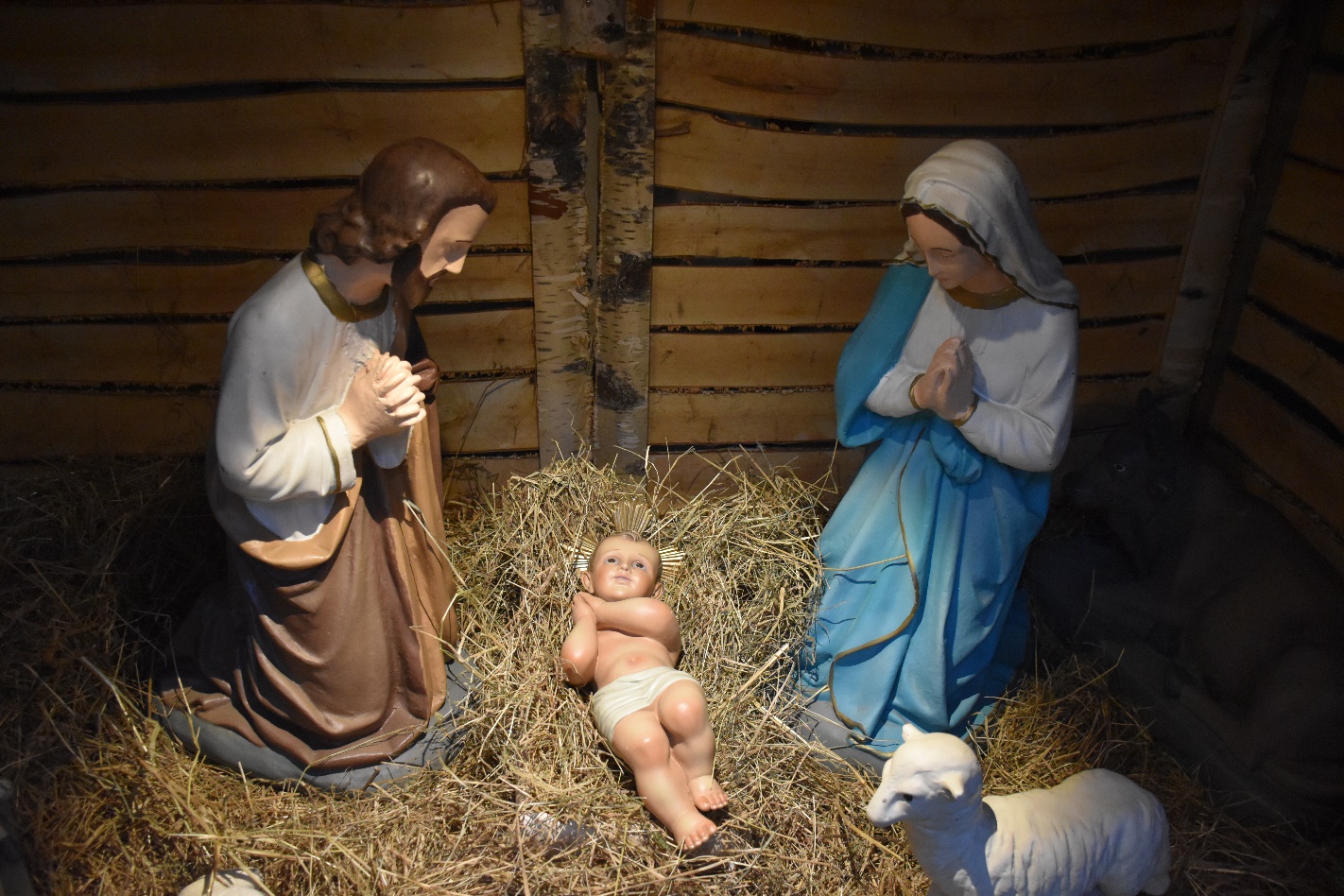 III Ogólnopolski Internetowy Konkurs„Kolędujemy Jezusowi”REGULAMIN 	Przygotowując się do przeżywania pięknych, radosnych, ciepłych miłością, świąt Bożego Narodzenia w gronie rodziny, bliskich i kochanych osób, rodzi się potrzeba aby podzielić się tym bogactwem darów otrzymywanych od Boga. Wspaniałym wyrazem radości płynących z narodzenia Bożej Dzieciny jest śpiewanie kolęd i pastorałek, indywidualnie, w gronie rodziny, najbliższych i znajomych.		Niniejszą propozycję kierujemy do dzieci i młodzieży (do 30 lat przy śpiewie solowym). Zapraszamy do Internetowego Konkursu „Kolędujemy Jezusowi”, który by polegał na podzieleniu się swoim wykonaniem kolędy lub pastorałki na internetowej stronie muzycznej Credo (www.wcredo.eu). Przebieg Konkursu	Nagranie piosenki smartfonem, tabletem, aparatem fotograficznym, kamerą, itp. pliku wideo (najlepiej MP4 dobrej jakości). Nagranie umieszczone zostanie na stronie internetowej www.wcredo.eu  i będzie oceniane przez internautów przez ilość polubień i przez Komisję Muzyczną powołaną w tym celu, która przyzna punkty i miejsca. Komisja może również przyznać nagrody (o ile znajdą się sponsorzy) za wybrane przez siebie i wyróżnione prezentacje kolęd i pastorałek.Komisja będzie Ocenić:- zgodność doboru repertuaru z regulaminem- wartość artystyczną tekstu i kompozycji- kryteria artystyczne wykonawstwa: emisja, dykcja, technika, stylistyka- zgodność wyrazu artystycznego z treścią utworu.Najważniejsze terminy:	Do 31 grudnia 2022 r. przysyłamy plik wideo mailem lub przy pomocy programu do przesyłania dużych plików  (np. WeTransfer, TransferNow ) na adres: wcredo@wp.pl lub credo@wcredo.eu. 		Od 6 do 23 stycznia 2023 r. na stronie Credo (www.wcredo.eu) Internauci będą mogli oglądać przysłane nagrania i polubić wybrane kolędy i pastorałki. 		W tym czasie również Komisja Muzyczna przyzna swoje punkty i rozstrzygnie o przyznanych miejscach. 		26 stycznia 2023 r.  zostaną opublikowane na stronie www.wcredo.eu  wyniki polubień internautów i werdykt Komisji Muzycznej. Kategorie prezentacji wideo 2 kolęd lub pastorałek:– Solowa – Rodzinna (zespół rodzinny nie może równocześnie startować w kategorii zespołowej ogólnej)– ZespołowaW przypadku dużej ilości zgłoszeń uczestnicy zostaną podzieleni na kategorie wiekoweOrganizator:Parafia w Pewli Ślemieńskiej, Centrum Kulturalne w Przemyślu, Wspólnota Muzyczna Credo.WARUNKI UCZESTNICTWAPrzesłanie mailem poprawnie i kompletnie wypełnionego formularza zgłoszeniowego – podpisanego. Przysłanie mailem 2 plików wideo z kolędami lub pastorałkami. Materiałów dostarczonych do organizatorów nie odsyłamy.Organizatorzy zastrzegają sobie możliwość odrzucenia zgłoszenia w związku z wątpliwymi walorami chrześcijańskimi prezentowanych utworówZa udział w konkursie uczestnicy nie otrzymują wynagrodzenia.Przysłane materiały wideo będą prezentowane na internetowej stronie muzycznej Credo, na Facebooku i YouTube w celu realizacji III Ogólnopolskiego Internetowego Konkursu „Kolędujemy Jezusowi” lecz bez jakichkolwiek roszczeń finansowych dla uczestników. Organizatorzy zastrzegają sobie ewentualną zmianę szczegółów regulaminu. Wszelkich dodatkowych informacji na temat Internetowego Konkursu  „Kolędujemy Jezusowi” udziela: Ks. Zbigniew Pajor CSMA pod nr tel. 608-202-842 wcredo@wp.pl  lub credo@wcredo.eu Informacje zamieszczone są również na stronie internetowej www.wcredo.eu 